Name:	Date:	Period:  	Geometry – Special Right Triangles Warm-UpDirections: Using what you know about special right triangles, find the missing variables. 1.	2.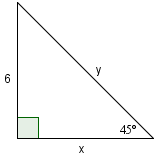 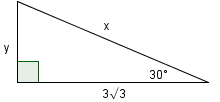 x =  	y =  	x =  	y =  	3. Now, consider the value you found for x in #1. How do you know your value is correct?